Tedenski program športne vadbe na domu od 4. do 8. 5. 2020PREBERI NAVODILA ZA CEL TEDEN!Razred: 6. A, 6. BVsebina ure: ATLETIKA (atletska abeceda); SPLOŠNA TELESNA PRIPRAVAV tem tednu se bomo ponovno posvetili osnovni športni pripravi:A: vzdržljivostni, aerobni vadbiB: in izvajali krepilne vaje za moč, gibljivost in sprostitevPonedeljek, 4. 5. 2020Uvodni del ure:Naš prostor za današnjo vadbo bo domače dvorišče, travnik, sadovnjak,…A predenj greš telovaditi si predhodno oglej video posnetek o osnovnih elementih atletske abecede. Z vajami atletske abecede izboljšujemo svojo tehniko teka. https://video.arnes.si/portal/asset.zul?id=d1hYrZNrhgNaLLMQW8IjaI7c● Pričnemo s splošnim ogrevanjem: počasen tek 3 minute, hoja 1 minuto. ● Nadaljujemo s sklopom gimnastičnih vaj za celo telo (tako kot v šoli; pričnemo s kroženjem glave in nadaljujemo z vajami za roke, trup, noge,…)● OSNOVNE VAJE ATLETSKE ABECEDE (vajo izvajaš na 20 m razdalji, na izhodiščno mesto se vrni v počasnem teku ali hitri hoji; vsako vajo ponoviš 2x)1. nizki skiping2. visoki skiping3. tek s striženjem (strig)4. tek z zanoženjem (brcanje s petami nazaj)5. grabljenje (ta element je za vas nov, a ga vseeno lahko poskusite izvesti)6. tek s prisunskimi (bočnimi) koraki7. tek s križnimi koraki8. visoko hopsanje9. tek s poudarjenim odrivom na vsak korakGlavni del:POLIGON:Ta primer vadbe smo že spoznali v eni od prejšnji ur. Ker je lepo vreme si ga pripravi zunaj. Uporabi domače pripomočke, ki jih imaš na razpolago. V naravi si izberi naravne ovire. Pri izbiri pazi, da so pripomočki varni!!!  IDEJE:1. TEK SLALOM MED OVIRAMI (za ovire izberite karkoli: kamenje, »gajbice«, drevesa,…) 2. PRESKAKOVANJE NIZKIH OVIR (postaviš drva, palice, kartonaste škatle…) 3. POSKOKI: ENONOŽNI, SONOŽNI v gibanju naprej (lahko narišeš kroge na tla, postaviš ovire); lahko preskakuješ levo – desno: vrv na tleh, metlo4. RAKOVA HOJA BOČNO (opora na rokah spredaj, gibanje bočno 5 m)5. TEK VZRATNO, NAZAJ 6. PRENOS ŽOGIC iz enega lončka na drugi lonček z gibanjem bočno 3x7. PODPLAZENJE OVIRE (stol, vrvica)8. MET ŽOGIC v cilj (koš za smeti, škatla (3x); če nimaš žogic si jih z odpadnega papirja izdelaj samIZBERI VSAJ ŠEST NALOG IN JIH SMISELNO ZDRUŽI V CELOTO. RAZDALJE MED OVIRAMI IN DOLŽINO POSTAJ SI PRILAGODI GLEDE NA PROSTOR, KI GA IMAŠ NA VOLJO.NALOGA: Ko si si pripravila poligon, se seznani z njim in njegovimi nalogami.1. Poskusi ga večkrat premagati.2. Izmeri si čas. S štoparico si izmeri čas, ki ga potrebuješ, da opraviš naloge poligona. Ker bo hitrost večja, pazi, da se ne poškoduješ. Cilj je, da svoj osebni rezultat z vsako ponovitvijo izboljšaš.3. Povabi sestro, bratca, da se tudi on/a preizkusi.4. Vadbo lahko še dodatno popestrimo. Pri nalogi: met žogice v cilj, lahko dodamo dodatno nalogo. Za vsak zgrešen met, opraviš dodaten krog teka. Npr. če 3x zgrešiš cilj, opraviš 3 dodatne kroge.Zaključni del:Raztezne vaje za celo telo!!!MOJ PRIMER POLIGONA: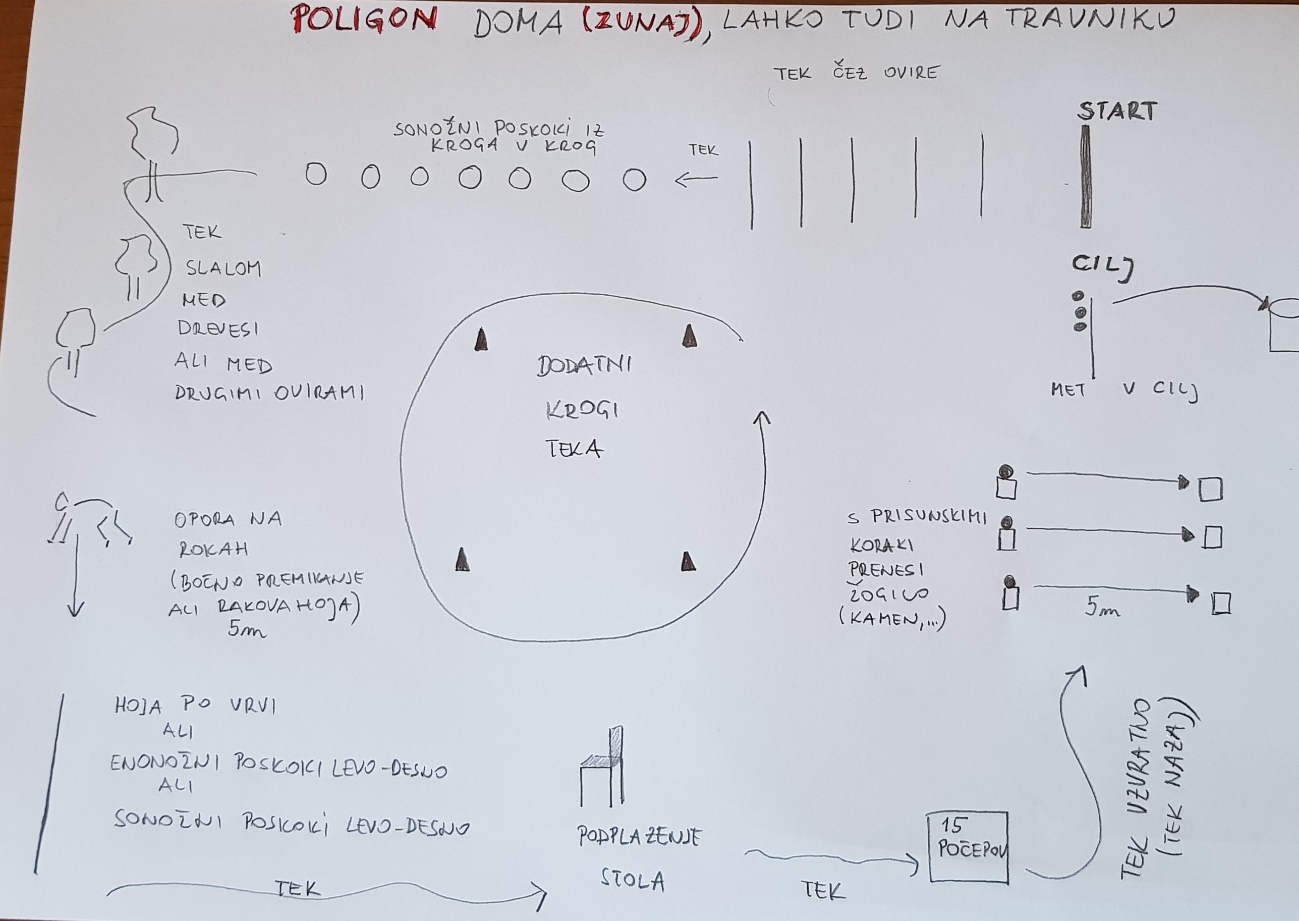 Sreda, 6. 5. 2020Aktivnost na prostem izvajate ob upoštevanju ukrepov in obvezno skupaj s straši!Fartlek izivKaj je fartlek? Fartlek (Švedska beseda pomeni igro hitrosti) je zelo pestra vadba v naravi po različnem terenu. Vsebuje krajše, hitre teke, pospeševanja, kontinuiran tek (neprekinjen tek), preskoke naravnih ovir, tek navkreber, hojo, poskoke, gimnastične vaje za moč in gibljivost. Ne tekaške vaje po navadi delamo na vmesnih postankih oziroma postajah. Takšna vadba je zelo priporočljiva za »razbijanje« tekaške monotonosti in je med mladimi dobro sprejeta.Uvodni del:Predenj pričneš z vadbo si oglej predstavitveni video: https://www.youtube.com/watch?v=k3--juSZLvo  Ogrevanje: Začnemo s hitro hojo (10 minut), nadaljujemo z lahkotnim tekom (5 minut), nato naredimo dinamične in raztezne gimnastične vaje za celo telo (tako kot v šoli; pričnemo s kroženjem glave in nadaljujemo z vajami za roke, trup, noge,…)Glavni del: pričnemo z vadbo teka● tek v pogovornem tempu; srednja intenzivnost (3 minute)● hoja (1 do 2 minuti)● 1. POSTAJA: atletska abeceda (skiping; hopsanje, strig ali škarjice), vsak element izvajaš 20 m● tek (ali tek v klanec), čas oziroma razdaljo si določi sama● hoja (1 minuto)● 2. POSTAJA: sonožni poskoki levo – desno; sonožni poskoki naprej nazaj (čez vejo, ali drugo naravno oviro, narisano ali navidezno črto). Število poskokov si določi sama.● hoja 1 minuto● 3. POSTAJA: hoja v izpadnem koraku naprej (20 m)                          sklece (5 do 10 ponovitev)● tek (3 minute)● hoja (1 minuto)● 4. POSTAJA: deska (opora na rokah; izmenično se dotikaj leve in desne rame). Število ponovitev si določi sama)● 5. POSTAJA: stopnjevanje na razdalji 40 m (pričneš s počasnejšim tekom, in stopnjuješ hitrost do šprinta) vajo 3x ponoviš z vmesnim krajšim odmorom (hojo)● hoja● daljši tek v pogovornem tempu (čas teka si določi sama)● hoja (vračanje proti domu)Zaključni del: Izvedemo še raztezne vaje za noge. Mišice vam bodo hvaležne!https://www.youtube.com/watch?v=AxoVOxbQGqk  Petek, 8. 5. 20201. ZADOLŽITEV:Danes si privoščite daljši sprehod (tek) v naravi s starši. Zaščitite se pred klopi!!! Igrajte se svoje najljubše igre v naravi. Med sprehodom opravi katero od znanih vaj (vaje za moč, gibljivost, ravnotežje (lastovka), met predmeta čim dlje ali v cilj, šprint, atletsko abecedo, vesa v zgibi na nizki veji, različna lovljenja z družinskimi člani, preskakovanje kozličkov,...). Vedno poskrbi za varnost. Lahko se odločite za skupno kolesarjenje (obvezna čelada).Lahko pa ostaneš doma in se zunaj igraš svoje najljubše igre.2. ZADOLŽITEV:Navodila glede ocenjevanja znanja:Vaše delo na daljavo bo potrebno oceniti tudi pri ŠPORTU. Najbrž vas zanima na kakšen način boste ocenjene. Če ste sproti lepo telovadile in opravljale tudi vse zadolžitve ne bo težav. Za oceno boste opravile naslednje naloge:a.) pošljite mi izpolnjen dnevnik vadbe (za 7. in 8. teden pouka na daljavo)b.) učni list za preverjanje znanja pri ŠPORT-uc.) plakat ali izdelek:ves čas pouka na daljavo smo se ukvarjale z vajami, različnimi oblikami vadbe, igrami s katerimi smo srbeli za dobro telesno pripravljenost. Tvoja naloga je, da pripraviš samo eno izmed predlaganih tem za izdelavo plakata/izdelka/predstavitve:a.) primer krožne vadbe z različnimi nalogami za razvoj moči mišic nog, rok, trupa, hrbtnih, trebušnih mišic, vajami za razvoj gibljivosti in splošne telesne vzdržljivosti. Vadba naj obsega vsaj 6 postaj. Pazi le na razvrstitev nalog, da niso zaporedoma obremenjene iste mišice. Npr.: ni prav, če imaš postajo kjer izvajaš počepe, nato pa ji sledi naloga »stolička« ob steni.b.) primer poligona (v hiši ali zunaj), vsebuje naj vsaj 6 različnih nalogc.) izdelaš svojo družabno (namizno) igro, ki vsebuje različne telovadne naloge č.) lahko pa nam predstaviš svoj primer vadbe, ki ima za cilj razvijanje splošne telesne vzdržljivosti in moči (npr. planinarjenje, kolesarjenje, akvatlon, ples…)Svoj izdelek predstaviš na manjšem plakatu (velikost papirja A4 ali A3 format: list iz risalnega bloka ali koledarja). Lahko pripraviš predstavitev na računalniku (z računalniškimi orodji). Kaj mora vsebovati plakat/izdelek/predstavitev?● naslov: npr. KROŽNA VADBA; POLIGON;…● ime in priimek, razred učenke● zaželeno je, da plakat  narišeš, uporabi čim več barvic. Seveda lahko uporabiš tudi slike s spleta, svoje fotografije,... Če boš uporabil podatke in slike s spleta  navedi vir.● za pomoč in kakšno informacijo povprašaj staršePlakat naj vsebuje najpomembnejše podatke, naj bo slikovit in prijeten na pogled. Predvsem uporabi svoje lastne ideje in bodi čim bolj samostojna. Predstavitev naj bo kratka. Naloge mi pošljite na moj e mail: vesna.furlan@os-sturje.si do 20. maja 2020.Če ste določene stvari že poslale, vam jih ni potrebno še enkrat pošiljati. Pošljite samo manjkajoče stvari. Če boš imela kakšno vprašanje, mi piši.                           Nekatera dekleta mi še niso poslala poročila iz ŠD. Zato storite to čim prej, ker potrebujem za izdelavo končnega poročila športnega dne. Prosim. 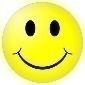 SREČNO!                KRITERIJI OCENJEVANJA ZNANJA PRI ŠPORTU SO NA NASLEDNJI STRANI.KRITERIJI ZA OCENJEVANJE PLAKATA  ALI DRUGE OBLIKE IZDELKA PRI ŠPORTUKRITERIJI ZA OCENJEVANJE ZNANJA PRI ŠPORTUOCENAstrokovno gradivobesediloizdelava plakata-oblikaODLIČNO (5)-slikovnega materiala je dovolj-je izvirno-komentarji so ustrezne dolžine, povedo bistveno-primerno izražanje, pojmi so jasno razloženi-besedilo ustreza po vsebini, zahtevnosti in obsegu-plakat je izdelan skrbno, estetsko-viri so navedeniPRAV DOBRO (4)-slikovnega materiala je dovolj, vendar ni izviren in ne prikaže bistva teme-nekatere vsebine izpuščene ali premalo razložene-plakat je izdelan skrbno, estetsko-viri so navedeniDOBRO (3)-slikovnega gradiva je manj in se v celoti ne navezuje na predstavljeno temo-ne pove bistva-besedilo je manj razumljivo, skromno, nestrokovno-plakat je izdelan estetsko, vendar ni dodelan z malenkostmi, ki ga naredijo vidnega pri gledalcih-viri so navedeniZADOSTNO (2)-slikovni material se ne navezuje na izbrano temo-komentarja je malo in je skoraj v celoti napačen-je precej slovničnih napak-izražanje je skromno, nejasno-plakat ni estetski-ni dodelan-ne prikaže bistva-viri niso navedeni, kljub temu, da si uporabil splet ali drug virNEZADOSTNO (1)-ne uporabi slikovnega materiala-besedilo je kratko, pomanjkljivo, nerazumljivo-plakat je brez sporočilne vrednosti-viri niso navedeni, kljub temu, da si uporabil splet ali drug virOCENA 5Učenec/ka je pravočasno poslal/a vse tri naloge. Izdelek/plakat je bil ocenjen z odlično ocenoOCENA 4Učenec/ka je pravočasno poslal/a vse tri naloge. Izdelek je bil ocenjen s prav dobro ocenoOCENA 3Učenec/ka  ni pravočasno poslal/a vseh treh nalog. Izdelek je bil ocenjen z oceno dobro.OCENA 2Učenec/ka ni pravočasno poslal/a nalog. Poslala je samo eno ali dve nalogi. Plakat/izdelek je izdelan zelo površno.OCENA 1Učenec/ka se ne odzove in ne pošlje ničesar.